DONCASTER TOWN MOOR GOLF CLUBSENIORS OPEN 4 BBB STABLEFORDWEDNESDAY 9th JUNE 2021ENTRY FEE £26 PER PAIRAPPLICATIONS WILL BE DELT WITH ON A FIRST COME FIRST SERVED BASISGENTLEMEN MUST BE 55 OR OVERA CURRENT CONGU COMPETITION (C) HANDICAP CERTIFICATE MUST BE SHOWN AT THE REGISTRATION DESK BY ALL PLAYERS FOR A TEAM TO BE ELIGIBLE TO WIN A PRIZE.Maximum Handicap Index 30.4. Allowance 85%12 prizes: (2 special age prizes: both players to be 68+)3 nearest the pinsPLEASE INDICATE PREFERRED START TIME.               Contact Details....................................................................................                                 ....................................................................................................                                 ....................................................................................................             Telephone...................................................................................................           Email…………………………………………………………..I agree to the above golf club retaining my data               Please tick the box if you agreeCheques payable to: - Doncaster Town Moor Golf Club Seniors Section                                      Please send your entry form, cheque and sae to:-Mr. M. I. Smith10 Lowfield CloseBarnby Dun, Doncaster DN3 1HJTelephone 07577 446356Entry forms can be downloaded from our website.http://www.doncastertownmoorgc.co.uk/events/Also from www.golfempire.co.ukCATERING WILL BE AVAILABLE ON THE DAYName Player 1H/Cap IndexD.O.BHome ClubH/Cap IndexD.O.BCDH NumberH/Cap IndexD.O.BName Player 2H/Cap IndexD.O.BHome ClubH/Cap IndexD.O.BCDH NumberH/Cap IndexD.O.B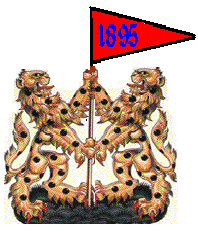 